Institut Spécialisé en Tourisme et Hôtellerie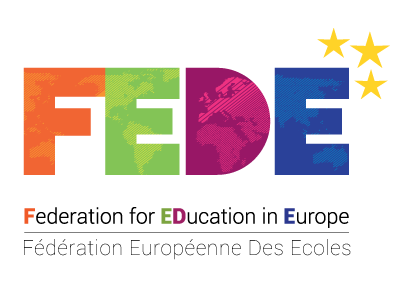 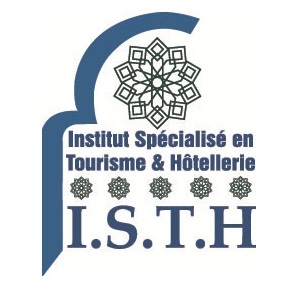 Ecole de formation professionnelle Privée - Autorisation N° 5/01/7/2004
Adresse : 5 Av Ibn khatib (V.N) Fès, Maroc ; Tél : +212 (0) 535731016 ; 
www.isthmaroc.com MEMOIREMASTER EUROPEEN EN
MANAGEMENT ET STRATEGIE TOURISTIQUE  
- Première Année -Sous le thème :Elaboré par :  xxxxxxxxxxxxxxxxxxxxxxxxxxN° d’examen :  xxxxxxxxxxxxxxxxxxxEncadré par: xxxxxxxxxxxxxxxxxxxxxAnnée de formation : 2020-2021xxxxxxxxxxxxxxxxxxxxxxxxxxxxxxxxx